Leńcze, dnia …………………………………DyrektorSzkoły Podstawowej w Zespole Szkół Nr 6 
im. Bohaterów Westerplatte w Leńczach              Wniosek o przyjęcie dziecka sześcioletniego urodzonego w 2017 r. do klasy pierwszej  w roku szkolnym 2023/2024 (zamieszkałego w obwodzie szkoły podstawowej)Zwracam się z prośbą o wcześniejsze przyjęcie mojego dziecka……………………………………………………...........................................   			imię i nazwisko dzieckado klasy pierwszej Szkoły Podstawowej w Zespole Szkół Nr 6 im. Bohaterów Westerplatte 
w LeńczachDANE OSOBOWE DZIECKA: (wypełnia rodzic/prawny opiekun na podstawie aktu urodzenia dziecka)Imię i nazwisko dziecka:………………………………………………………………..............Data i miejsce urodzenia:……………………………………………………………….............PESEL dziecka:…………………………………………………………………………............Adres zameldowania:………………………………………………………………...........……Adres zamieszkania:………………………………………………............................................Imię i nazwisko matki/prawnego opiekuna:…………………………………............………...Miejsce pracy:………………………………………………………………….............……….Adres zameldowania:………………………………………………………...........……………Adres zamieszkania:………………………………………………............................................Numer telefonu kontaktowego …………………………………………………………………Adres poczty elektronicznej ……………………………………………………………………Imię i nazwisko ojca/prawnego opiekuna:…………………………………….............……….Miejsce pracy:……………………………………………………………….............………….Adres zameldowania:………………………………………………………...........……………Adres zamieszkania:………………………………………………............................................Numer telefonu kontaktowego …………………………………………………………………Adres poczty elektronicznej ……………………………………………………………………Informacje o dziecku   (wpisać znak x w odpowiednich kratkach)	Kandydat odbył obowiązkowe roczne przygotowanie przedszkolne w przedszkolu/  oddziale przedszkolnym w .......................................................................................................   	Kandydat nie odbył obowiązkowego rocznego przygotowania przedszkolnego ale posiada opinię z Poradni Psychologiczno-Pedagogicznej zezwalającą na wcześniejsze podjęcie nauki w klasie I szkoły podstawowej (dołączyć do wniosku).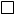 INFORMACJE DODATKOWE	Orzeczenie  poradni psychologiczno-pedagogicznej            orzeczenie o niepełnosprawności           wyrażam życzenie aby moje dziecko uczestniczyło w zajęciach religii……………………………………………	        ………………….…………………………Data, miejscowość				       czytelne podpisy rodziców/prawnych opiekunówNiniejszym przyjmuję do wiadomości i wyrażam zgodę  na gromadzenie, przetwarzanie i udostępnianie danych osobowych zawartych w karcie, w systemach informatycznych szkoły oraz organów uprawnionych do nadzoru nad jednostkami oświatowymi. Przetwarzanie danych odbywać się będzie zgodnie z art. 6 ust. 1 lit. a i art. 7 Rozporządzenia Parlamentu Europejskiego i Rady (UE) 2016/679 z dnia 27 kwietnia 2016 r. w sprawie ochrony osób fizycznych w związku z przetwarzaniem danych osobowych i w sprawie swobodnego przepływu takich danych oraz uchylenia dyrektywy 95/46/WE (Dz. Urz. UE.L 2016 Nr 119).Wyrażam zgodę na publikację zdjęć dziecka z imprez i uroczystości szkolnych na stronie internetowej promującej placówkę.Oświadczam, że jestem świadomy odpowiedzialności karnej za złożenie fałszywego oświadczenia....................................................................        czytelny podpis rodzica/prawnego opiekuna